Собрание для родителей старшей группы «Речевое развитие дошкольников»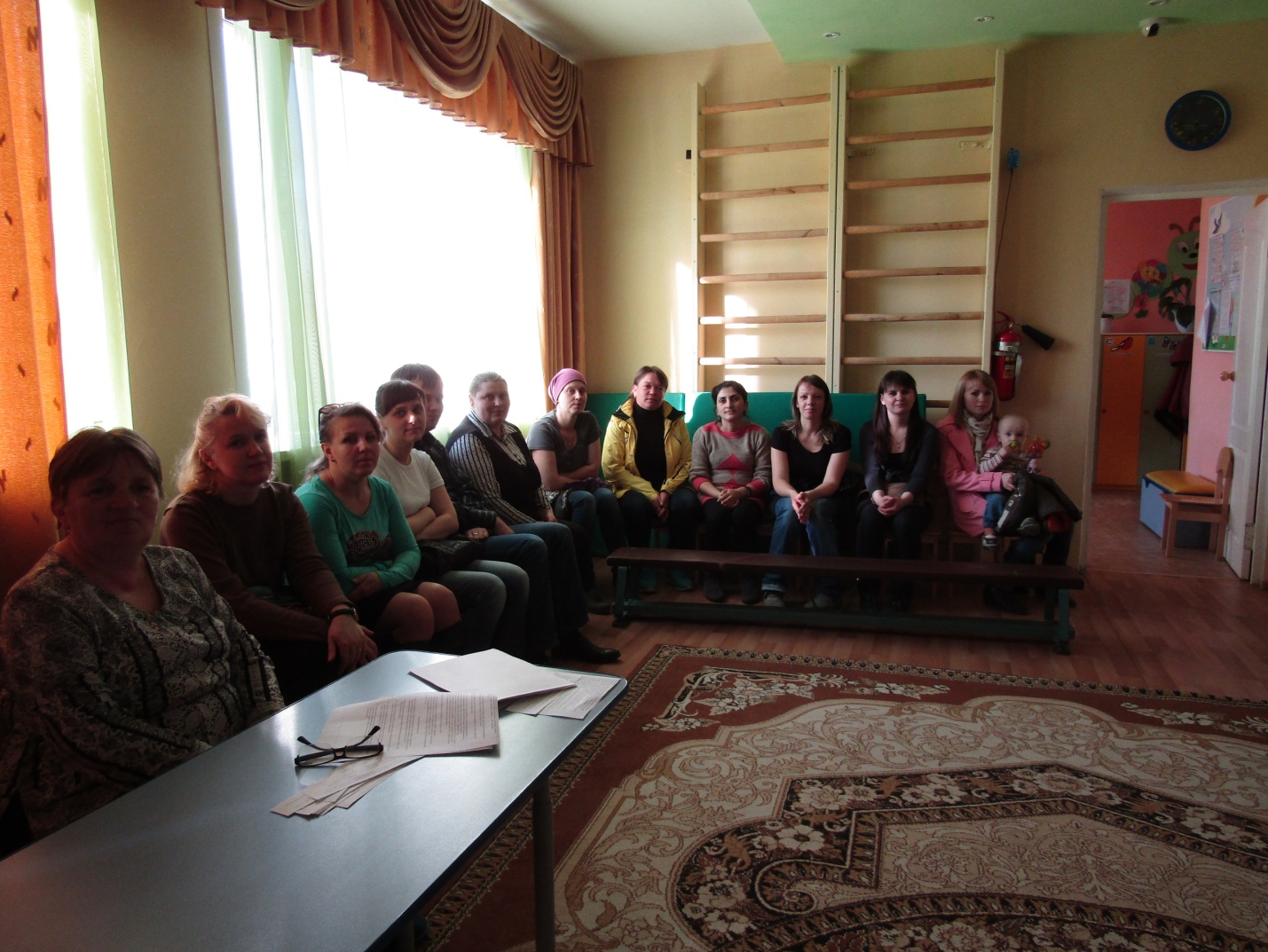 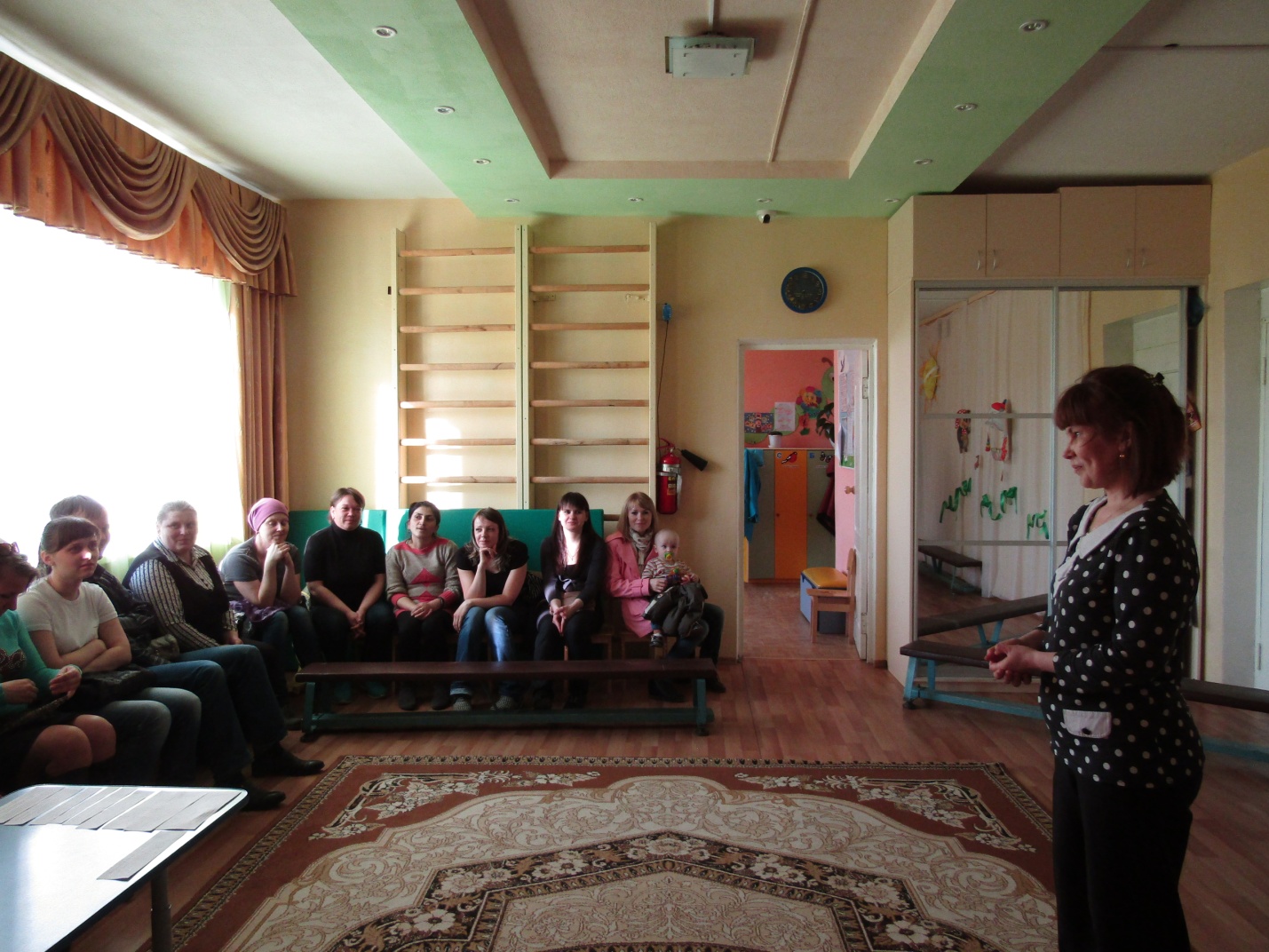 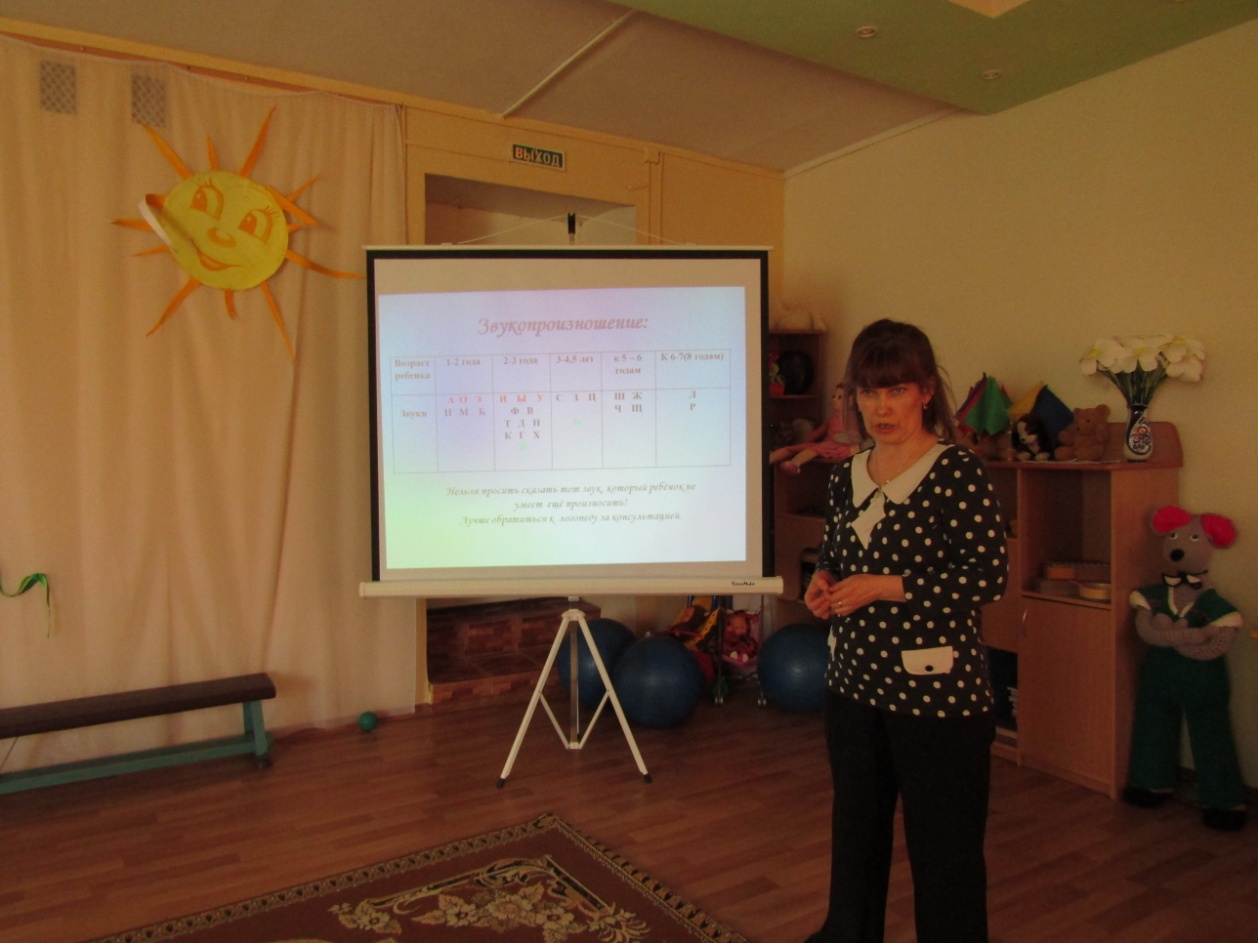 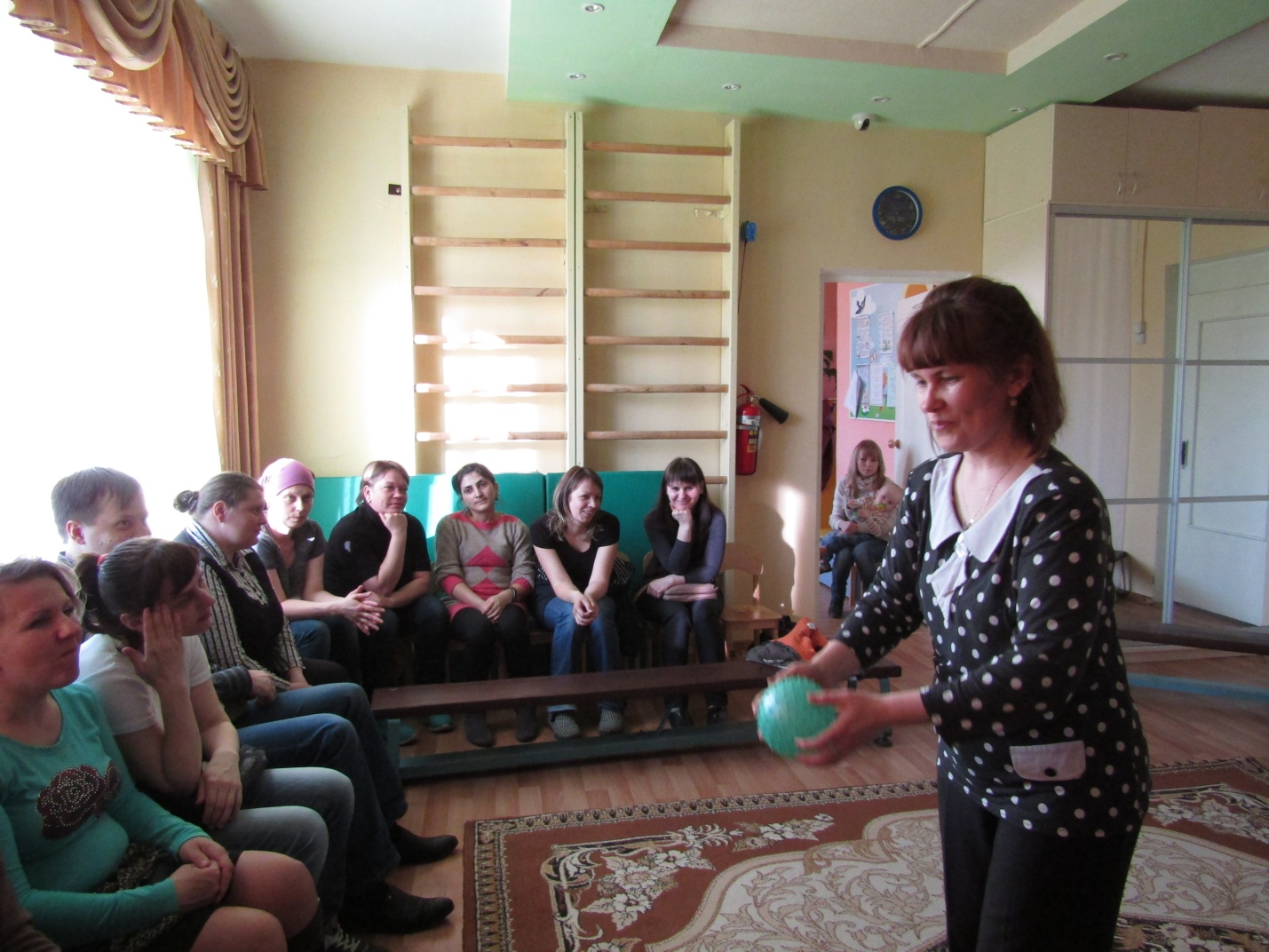 